 JOHN 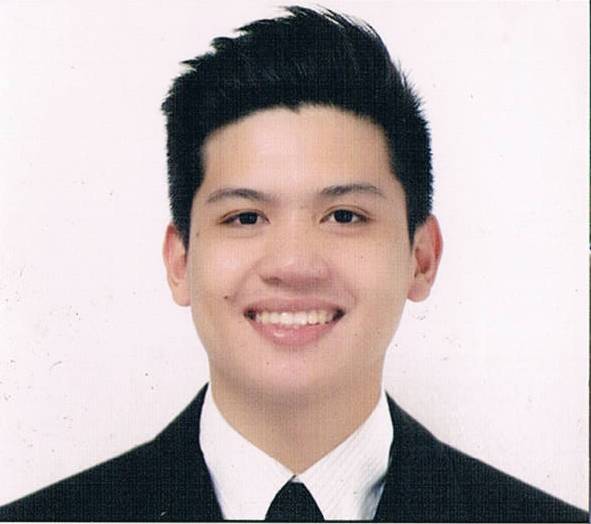 John.351262@2freemail.com 	 OBJECTIVE:To have a career in a company where I would be able to maximize my potential, knowledge, accept organizational challenge. Explore new skill that will contribute to the company’s growth while mutually improving my career as well and prove to be an asset functioning effectivelyEDUCATIONAL BACKGROUND:Bachelor of Science in Hotel and Restaurant ManagementTarlac State UniversityAPRIL 2015WORK EXPERIENCESSKILLS AND KNOWLEDGE:Excellent communication and guest/employee relations skills.Excellent proactive attitude to work.Proven track record in delivering quality dining service.• 	Excellent communication and customer service skills
• 	Friendly mannerism
• 	Ability to work efficiently without supervisionGreat ability to promote excellent quality, customer service and cleanliness AWARDS AND RECOGNITIONS:		ACTUAL SHIPBOARDTRAINING		Conducted from April 4 to 6, 2014	    	Onboard M/V ST. LEO THE GREAT, PhilippinesBest Top Grossing in Sales		Given this 23rd day of April, 2014		Tarlac State University main AVR, Tarlac City, Philippines Best Group for Shipboard Apprentice Experience		Given this 23rd day of April, 2014		Tarlac State University main AVR, Tarlac City, PhilippinesSEMINAR AND TRAINING EXPERIENCE:Front Office cum Receptionist
	Central Park Hotel Philippines          Server cum Cook	Max’s Restaurant Tarlac City, PhilippinesOCEANLINK INSTITUTE, INC.ACTUAL SHIPBOARD TRAININGConducted from April 4 to 6, 2014Onboard M/V ST. LEO THE GREAT, PhilippinesHOTEL FAMILIARIZATION AND OVERVIEW OF HOTELS OPERATIONS Given this 30th day of January 2012Hotel Supreme, Baguio City, PhilippinesPERSONAL INFORMATIONAge:	23 years of ageBirthday : September 30,1993Height : 5’7 Language: Fluent in English and Basic ChineseI hereby certify that the above information is true and correct to the best of my knowledge and belief.Dear HR Manager,	A successful consultative person has the ability to develop and nurture long – term relationships. My success in this area is well documented. My customers will tell you I am efficient and organized; a helpful person with a superior follow – through; and excellent at building rapport and fostering mutually beneficial relationships. My supervisors look at the bottom line and acknowledge my overall contributions to the company.	Although my enclosed resume is practical in nature, it cannot convey the full level of my eagerness to undertake new challenges. I would like to continue my successful growth in the field and enthusiasm in all my endeavors. I know I will make a positive contribution to your company, and look forward to discussing my capabilities in more detail. I am available for an interview at your convenience. I know you are busy, and have many applications to review, so please let me know if you wish to further discuss your requirements and my ability to meet them. Thank you for your time and consideration.BARISTASTARBUCKS (Philippines)(January 2016-February 2017)Duties and Responsibilities: Communicate with customers, note their preferences and take feedbackPerform cashiering and inventory management tasksGreet customers as they arrive at the Starbucks outlet and inquire into their orders
 Provide customers with information on popular coffee blendsBrew coffee per instructions while ensuring that each brew conforms to the standards set by StarbucksEnsure that Starbucks merchandising and signing standards are followed appropriatelySERVER/DOUGH MASTER/ CASHIER     PIZZA HUT (PHILIPPINES)(June 2015-November 2015)Greet customers, take orders, assemble orders and receive paymentsBacking up other team members during weekends and holidaysPrepare all raw materials required for cooking such as cutting all vegetables and preparing dough.Provide initial training to new team membersMaintain neat eating and serving areasCustomer Service Assistant cum Cashiering-Maxs Restaurant Philippines   (October 2014-March 2015)Handle cash transactions with customersResolve customer complaints, guide them and provide relevant informationPleasantly deal with customers to ensure satisfactionTaking payments by cash, cheque or credit card.Booking and processing reservation